О чем говорят маркетологи? Главные темы форума «Секреты детского маркетинга» - 2018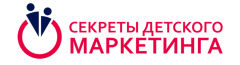 ЛУЧШИЕ ПРАКТИКИ ЛИДЕРОВ РЫНКА ИТЕХНОЛОГИИ ЗАВТРАШНЕГО ДНЯwww.kids-marketing.ruЭлектронная почта: marketing@acgi.ruТел./факс: +7 (499) 519 0281 (83)Москва, 30 марта 2018 года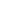 За несколько дней до официального старта VIII специализированного форума «Секреты детского маркетинга» о своих ожиданиях от работы на этой специализированной площадке рассказывают спикеры и участники форума.- Это решающий год для огромного количества компаний, потому что речь идет о доходности этих компаний, - подчеркнула актуальность форума его со-организатор, декан Высшей школы маркетинга и развития бизнеса НИУ ВШЭ Татьяна Комиссарова. – За последний год маркетинг изменился больше, чем за последние 10-15 лет, потому что мы имеем дело с «цифровыми детьми». Каким образом мы должны работать с совершенно новым поколением, которое нам до этого было неизвестно? На форуме мы будем говорить о «детском» маркетинге в цифровую эпоху, а не об интернет-маркетинге.На форуме представлены не только крупнейшие российские бренды, но и международные. Senior Brand Manager LEGO Russia Татьяна Волынец приоткроет завесу тайны над «внутренней кухней» LEGO: «Когда люди не покупают или перестают покупать, возникает необходимость разобраться. Делать это можно и нужно с помощью исследований. Я расскажу, как мы делаем это в LEGO, какие ответы на вопросы у нас на руках и как нам это помогает в бизнесе». Старший директор по работе с клиентами Ipsos Юлия Быченко на форуме «Секреты детского маркетинга» поделится секретом того, как успеть за новым поколением детей и почему компании обращаются к детям как покупателям:-В своем выступлении «Будущее уже здесь: как успеть за поколением Digital Native я буду говорить о том, как бренды могут успеть за новым поколением детей, какие «тренды будущего» уже сейчас являются обыденной повседневностью для поколения Digital Native. Заместитель руководителя департамента по работе с клиентами исследовательского холдинга Ромир Инна Афанасенко расскажет о трансформации торгового пространства. Этот спикер прогнозирует рост продаж детских товаров в 2018 году выше уровня инфляции и готова говорить об этом и не только с участниками форума.  Консультант отдела качественных исследований GfK Rus Вера Нещадина поделится данными свежих исследований о предпочтениях детей, тема ее выступления - «Digital-детки: новые секреты маркетинга для детского ритейла». Директор по развитию корпорации «Нордтекс», эксперт Высшей школы маркетинга и развития бизнеса НИУ ВШЭ Василий Фофанов в рамках профессиональной дискуссии «Как формировать структуру доходов - новые модели монетизации?» выступит с докладом, который выстрадан собственным опытом, -  о формировании ассортиментной матрицы покупателя на рынке b&b. Подробнее в специальном интервью, которое разместил главный отраслевой инфопартнер форума - RDT-info.ruК.э.н., доцент кафедры маркетинга РЭУ им. Г. В. Плеханова Николай Перепелкин поделится с участниками форума секретами организации мероприятий, успешных с точки зрения маркетинга, его практические кейсы завязаны с построением системы контроля эффективности реализации программ событийного маркетинга.- Секреты детского маркетинга» - уникальная площадка для встречи профессионалов в сфере продаж товаров для детей, собирающая в одном месте всех ведущих участников рынка, - так обозначил свои ожидания от «Секретов детского маркетинга» Алексей Бурень из компании "VendShop". - Мы ждем новых трендов и инструментов, которые будут оказывать влияние на развитие всего рынка детской индустрии в ближайшем будущем. 
Это компания - одна из немногих, которая планирует по максимуму воспользоваться активностями форума. Алексей выступит в питч-сессии 5 апреля, фото их самого любимого вендинга займет почетное место в экспозоне форума.Еще больше информации о спикерах, питч-сессиях, участниках экспозоны и других активностях, которые ждут участников и гостей форума можно узнать на нашей площадке в FB: https://www.facebook.com/groups/kidsmarketing/Зарегистрироваться на форум можно на сайте или по адресам: info@acgi.ru и b2b@agci.ruМесто проведения мероприятия 5-6 апреля: Москва, ул. Годовикова, дом 9, корп. 4 (коворкинг Калибр)Главный отраслевой информационный партнер форума РДТ-Инфо Главный Fashion партнер PROfashion.ru LIFE-партнёр KIDSOBOZ.RUПартнеры: PR News AdIndex MarketingPeopleЖурнала «Планета детство»"Точка Продаж"РАСОKIDSOBOZ.RUВсегда на  связи!Организаторы